              Rokovací poriadok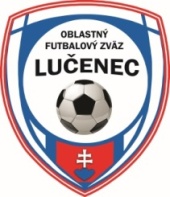                            volebnej konferencie ObFZ Lučenec 1. decembra 2017 Na konferencii sa zúčastňujú delegáti s právom hlasovať a to delegáti za FK, ktoré pôsobia v súťažiach SFZ, SsFZ a ObFZ Lučenec a územne patria pod ObFZ Lučenec. Ďalej sa konferencie zúčastnia členovia VV ObFZ, predsedovia komisií ObFZ, sekretár a hostia na základe pozvánky  bez práva hlasovať.Hlasovania sa zúčastňujú delegáti s právom hlasovať.Konferencia je uznášaniaschopná, ak je prítomná kvalifikovaná väčšina delegátov s právom hlasovať. Konferenciu vedie predsedajúci – poverený člen VV ObFZ.Priebeh konferencie riadi pracovné predsedníctvo a pracovné komisie (mandátová a návrhová), podľa schváleného programu. Návrh na ich zloženie predkladá predsedajúci konferencie k verejnému hlasovaniu. O platnosti návrhov rozhoduje nadpolovičná väčšina prítomných delegátov. Ak pri verejnom hlasovaní nezíska návrh nadpolovičnú väčšinu, rozhoduje prostá väčšina.Činnosť pracovných komisií riadia ich predsedovia, ktorých schváli konferencia.Voľba komisií:Mandátová komisia:je 3-členná, preveruje právoplatnosť mandátov. Kontroluje prezenčné listiny, predkladá správu o účasti delegátov a o uznášaniaschopnosti konferencie.Návrhová komisia:je 3-členná. Konferencii predkladá návrh na uznesenie, prípadne ďalšie dokumenty. Všetky návrhy podávané návrhovej komisii musia mať písomnú formu.Volebná komisia:je 5-členná, ktorých volí a odvoláva konferencia. Volebná komisia začína pracovať minimálne 1 mesiac pred volebnou konferenciou, pripravuje a organizuje voľby všetkých orgánov ObFZ Lučenec, ktorých podľa Stanov volí Konferencia. Kontroluje priebeh volieb a vyhlasuje výsledky. Právomoci volebnej komisie bližšie upravuje volebný poriadok.Diskusie sa môžu zúčastniť delegáti s právom hlasovať i ostatní účastníci konferencie. Do diskusie sa hlásia písomne, alebo priamo u predsedajúceho. Čas vymedzený na diskusný  príspevok je max. 5 minút. Diskusia sa môže ukončiť predčasne, buď na návrh pracovného predsedníctva, resp. niektorého z delegátov a následným schválením konferencie.Písomne pripravené diskusné príspevky môžu účastníci odovzdať pracovnému predsedníctvu. resp. návrhovej komisii. Budú súčasťou zápisnice.Predsedajúci konferencie nemôže diskusiu komentovať, alebo iným spôsobom obmedzovať názor diskutujúceho. Je však povinný nepripustiť k tej istej veci viackrát vystúpiť toho istého delegáta. V prípade osobných invektív, predsedajúci odoberie diskutujúcemu slovo.Písomné návrhy, pripomienky a doplnky k prerokovaným materiálom možno podať pracovnému predsedníctvu alebo pracovným komisiám.Delegáti s právom hlasovať majú právo hlasovať, diskutovať, podávať pripomienky a návrhy. Ostatní účastníci konferencie bez práva hlasovať majú také isté práva okrem práva hlasovať.Hlasovanie o protokolárnych veciach a predložených dokumentoch sa uskutočňuje verejným hlasovaním.  Rozhodnutie je právoplatné, ak pre návrh hlasovala nadpolovičná väčšina prítomných delegátov. Verejne sa hlasuje zdvihnutím hlasovacieho lístka. Najskôr sa hlasuje o doterajších rozhodnutiach orgánov ObFZ, potom o návrhoch predložených pracovným predsedníctvom a komisiami konferencie, potom o ostatných návrhoch v poradí ako boli predložené.      14. 	Tento Rokovací poriadok   nadobúda platnosť dňom schválenia t.j. dňom konania volebnej konferencie             	ObFZ Lučenec dňa 01.12.2017.